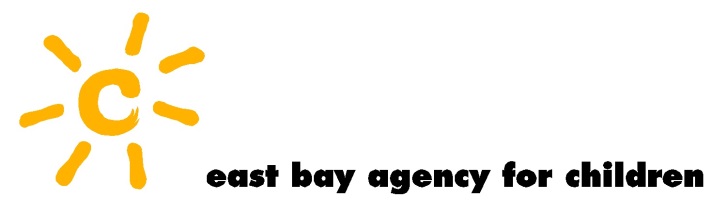 EBAC Ambassador Cheat SheetNEEDKaiser/CDC study proved that exposure to Adverse Childhood Experiences (ACEs) is predictive of mental health and even physical health (disease/cancer) problems in adulthood  Brain science shows that the impact of trauma on children can be “reversed” with early  interventionEBAC can’t remove all children from poverty and family stress, but we can give tools and resources to children and families to mitigate long-term harmMISSION STATEMENTEast Bay Agency for Children improves the well-being of children, youth and families by reducing the impact of trauma and social inequitiesSERVICE STRATEGIESTo achieve its mission, East Bay Agency for Children delivers a comprehensive continuum of services focused on these three strategies:Building Resiliency - We deliver intervention services that help children and families protect themselves against long term harm from chronic exposure to adversityAiding in Recovery - We deliver intervention services that treat children exhibiting traumatic stress symptoms and emotional or behavioral disordersPrevention  - We deliver services that reduce the incidence of childhood adverse experiencesGenerally, each of our services provides a mix of these strategies to children and families, not just one.SERVICESEBAC operates 4 service divisions that work toward our mission: School-based Behavior HealthEBAC staff therapists with Masters Degrees provide clinical mental health counseling to students in mainstream classrooms in 40 schools across Alameda countyCounseling builds resilience against impact of chronic exposure to traumaTrauma includes community or domestic violence, parental dysfunction, parental separation (death, incarceration, deportation), etc.Students typically receive services for one school yearTypically EBAC serves about 1,000 students annually through this programIntensive Behavioral HealthOne EBAC staff therapist and one or more EBAC behavioral coaches work in one classroom of children whose severe behavioral and emotional challenges have demonstrably impacted their academic progress, placing them in special educationEBAC runs 3 such classrooms in Oakland and 3 in Alameda; 3 elementary  and 3 high schoolStudents are taught by school district staffEBAC operates one Therapeutic Nursery School on Oakland/Berkeley border, licensed for up to 21 children age 2-6 exhibiting emotional and behavioral developmental delays. Goal for all students is to master academic and self-regulation skills so they can eventually transfer to mainstream classroomsIn another program, teens exiting the Juvenile Justice Center are matched to an EBAC case manager who assists the youth in successfully transitioning back to school and a home, building healthy relationships and self-regulatory skills. Typically we serve about 130 students annually through all these intensive programsIn a new EBAC program, staff work with any youth in Oakland who is at risk of delinquency to intervene, support and redirect the youth and family with case management and limited counseling. EBAC serves 150 youth each year in this targeted intervention program.
Family and Community Wellness              Services provided support families’ ability to raise healthy childrenGrief ServicesSupport helps children cope and build resilienceCircle of Care evening support groups is open to everyoneEvening Support Groups in Oakland and new in HaywardFamily Resource CentersMulti-lingual EBAC staff who reflect the community reach out to local families to help them enroll in programs for health insurance, food support, employment, housing, and other basic needsEBAC operates 5 Family Resource Centers: 2 in Oakland, 1 each in San Leandro, Hayward and FremontAfterschoolEBAC operates afterschool programs at 4 Oakland Unified schoolsPrograms build resilience and prevention, engage parents, and provide enrichment
Frick Health and Wellness CenterEBAC manages full-service health clinic at Frick Impact Academy with Native American Health Services providing medical and dental servicesEBAC provides mental health services, health education, young men’s and women’s groups, and school climate programsTrauma Informed CollaborativeThis division utilizes EBAC expertise to change how government and non-profit organizations’ understand and respond to trauma experienced by children, youth and family clients  as well as the caregiving workforce and the organization themselves.Trauma Transformed is the main activity for this divisionTrauma Transformed is a Regional Center to help the staff and departments of 7 Bay Area county governments improve coordination and function to ultimately provide better care for children and families involved with foster care, juvenile justice, education, early childhood, and physical and mental health services.EBAC leads this highly collaborative effort with many different community partners and county leadersSee www.TraumaTransformed.org and www.EBAC.org/T2ProgressReport for details